WSY九嶽三日月讀寂靜 （Offline）2020-09-03整理人：愛你們的WSY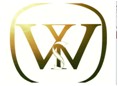 目錄1.	墓志铭	32.	女权	43.	部落的工具	94.	深海存放CO2	115.	Family gap	126.	德国经济复兴	137.	珊瑚脆弱	158. behavior consumption	169.日本男女工资差	1710. 女权法律—财产所有权	1911. 数据建模	2012.	切尔诺贝利核电站	2213.	甲壳虫和气候变化	23墓誌銘【主題思路】墓誌銘經一個大牛演變成一種藝術形式。【文章結構】說明：為何此碑文為art解釋：art和poetry的差別及當年應用的限制【段落大意】第一段：說明為何此碑文為artepitaph 墓誌銘 給了名詞給解釋。 古希臘碑文原本並不是一種藝術形式 直到一個大師的出現的出現。有一種在石頭上刻詩的藝術品，是某S詩人發明的。他prefer把他寫的epitaph刻在石頭上。然後講他是怎麼具體把這種藝術形式形成的/他將這種類型發揚光大了還是怎麼的。第二段：講這些刻字原來是oral的，現在是written的了，以及交代此art和poetry的差別及當年應用的限制以前的人們都是通過口頭上表達，講到一個人，這個人要刻在碑上 （肯定是墓誌銘 我又想起還說了inscription什麼的）。這裡有比較這種形式和另外所盛行的oral epitaph的區別，分別說他們包括什麼。描述了兩種詩歌的form IN form 和EN form(具體忘記了)，然後說其中一種form 是有利於social 交流和XX資訊傳達（這句話是P2的重點，有兩道考題），而另外一種則不是。/然後說這種類型的詩和oral poem（是碑文還是詩歌有待確定）是不同的，主要在於physical？ 然後又說了還是有經濟的推動什麼的。以及他用的石頭成本高是一個限制。【問題】1）主旨忘記選的什麼了 好像是介紹還是描述（12年11月狗主）有講述一個人對這種東西的貢獻（考古狗主）2）問那種有利於social 形式的會怎麼樣好像是選的是 讀這種詩歌有利於交流3）高亮social 問提到social 的作用是什麼 好像我題目2 和題目3 有點記不清了 但是都定位那一句話附近 比較簡單4）文章說oral裡面restrict在某幾個方面,為什麼作者要說這個方面我好象是選的是表明oral和inscript的區別，然後這兩句又出了一個題目5）social XX(一個單詞，不認得．．．)的作用  (from 考古)這個詞在第二段前後比較時出現，我選了為了比較6）考點：印象中是材料必須由patron買來(講當年此art應用的限制)7）這裡有比較這種形式和另外所盛行的oral epitaph的區別。女權【主題思路】Bethurne作為政治活動家身份不被認同，後來女權主義者提出重新定義政治活動【文章結構】核心:繞關於學者對於政治活動的定義傳統的定義 ：為什麼這些學者不認為B是政治家? 對政治運動家的定義是選舉出來的、在此類機構（在政府組織？）工作（一說是因為gender問題，好像不準確）新的定義：作者支持什麼? 對政治運動家的定義認為一個人只要對人類有貢獻的，推動人權發展的就可以被認為是政治家。因此之後 Bethune就被認為是political leader了。【段落大意】 第一段：傳統的定義是講得關於女權的，關鍵字是feminist historian redefinit political activity。歷史上有個黑人婦女Bethune女士很多功績被認可，她在1800後期到1900年之間非常活躍的參加了很多爭取黑人和婦女權益（Justice）的社區活動，作出了很多貢獻，包括教育（組建學校）、新聞出版articles、XX Agent、racial organization（參與政府government機關的工作？）等等。但是由於當時學者給“political activity”的定義比較局限，僅限於跟選票（參加major voting）或者政治工作相關。所以這位女同志作為民權(or女權)的的努力當時沒得到歷史學家recognize，其行為不能稱為政治運動（一直沒有被大家認為是政治家political leader）。 因為傳統觀念裡對政治運動家的定義是選舉出來的、在此類機構（在政府組織）工作（一說是因為gender問題）。第二段：新的定義後來許多女權/性歷史學家和政治家開始出現，並開始開展活動，近年來女權主義者feminist historian發現傳統定義不對，建議重新定義政治運動家/政治活動。認為一個人只要對人類有貢獻的，推動人權發展的就可以被認為是政治家。因此之後這個黑人婦女的政治行為（傑出貢獻）就得到平反/重新得到承認，Bethune就被認為是political leader了。【問題】1）細節題，考的是哪個活動是這個女同志B沒有做過的答案就是除了以上給出的教育，新聞出版，XX Agent和racial organization之外的那個，好像是court of law之類的相關的一個選項我找了下文章裡面沒有出現“education, government, and women's associations”的原話，但是有其他事情可以說明她做了這些(第一段)，所以選了剩下的court law那個2）第一段末有考題（因為性別問題，該女性的achievement不被歷史學家認可）3）問B女士屬於下麵哪個類型的正確選項是說她是沒有創立任何政黨的政治家4）文中提到feminist historian的目的是什麼5）作者可能同意以下哪個?B從來沒有被elected為美國政府人員。剩下的答案不是文章裡面沒有提到就是作者反對的。6）下面哪像可以strengthen that B不被historian認為是political leader答案記得有幾個是單獨feminine historianxxxx的，這些我都沒有選，覺得和第一個理論沒有關係。 我選的是historian之後承認B的political leader的地位是feminine historian帶來的。7) 主旨題選A，中間有個插入語，based on....問後來的女權運動家什麼是選婦女不用參加政府組織，仔細排除選項中有文中提到過的詞但是沒這個意思的【背景材料】In many ways, Mary Jane McLeod Bethune's life was representative of the lives of many African American women of her time: she was deeply grounded in religion and family, and intensely committed to racial advancement. Yet, Bethune became one of the most important African American women in American political history. She came to occupy a prominent place among a select group of black men and women designated as “race leaders”—men and women who devoted their lives to advancing African American equality. They became the public voice of the voiceless masses, speaking of the collective identity of people of color and arguing for equal social, economic, and political rights. Bethune was certainly a pivotal member of this group as her efforts advanced equal opportunity for black Americans on all levels for nearly half a century. Yet, Bethune distinguished herself from other race leaders by steadfastly incorporating the struggle for gender equality within her efforts for black equality. By advocating and training black women for visible and increasing public leadership roles, she ensured an expanding role for African American women in the formal political realm. She believed this would automatically lead to advancement for the entire race, as black women then were more inclined than black men to use public positions for group advancement.  Bethune's exposure to strong, independent female role models allowed her to develop her unwavering belief in the primary responsibility of black women for sustaining the race. Her grandmother, mother, and female teachers demonstrated how black women who embraced “a larger appreciation for good citizenship, cleanliness, beauty, thoughtfulness” could lead African Americans as “the mothers of the race, the homemakers and spiritual guides.” Bethune believed African American women had an obligation to understand these responsibilities and use their status to fight for equality. She publicly endorsed the notion of women's higher moral capacity, recognized the important contribution women could make to racial uplift, and continually worked to expand women's roles toward that end. Bethune was a truly multifaceted and multidimensional race woman. She fought on a variety of levels and used multiple outlets—education, government, and women's associations—in her quest for a more just society. Some black women leaders before her gained more recognition than she achieved in her lifetime, but none before her, and few afterwards, were more effective in developing women's leadership for the cause of racial justice.  Despite her multiple political activities, Bethune has not been recognized as a black political leader. This is attributable in large part to the traditional definition of political activity used by many historians and political scientists: political activity encompasses the actions of individually elected officials and the workings of government. It also rests upon a conventionally accepted and gender-biased idea of a leader as a “spokesman”, and of politics as voting, electioneering, and office holding. This traditional research defines women's political participation as atypical, seeing women as inadequately socialized into the political process. It ties women's political activism to their social roles as wives and mothers. Women such as Bethune who entered the public arena and fought for substantive reform while remaining grounded in networks of kin, church, and community were left out of political history. As feminist historians have become more interested in political history, they have worked to redefine politics as any “activity [that] includes all community work which is oriented to change through multifaceted goals including service, support, public education and advocacy. Political orientation [is adapted] to changing the public agenda through planned and implemented actions.” Empowerment is an important part of women's politicization and begins when women “change their ideas about the causes of their powerlessness, when they recognize the systematic forces that oppress them, and when they act to change the conditions of their lives. Using this definition, black women who worked through voluntary associations and community organizations became political leaders because they brought particular issues to the attention of politicians and the public. They fought for equal opportunity for African American men and women at a time when America had neither the will nor the desire to make a commitment to racial or sexual equality. Bethune is one such woman who deserves recognition as a political leader based upon the depth and breadth of her political activities.  However, even the few historians who have given passing attention to Bethune's political accomplishments have misinterpreted the means, techniques, and actions she employed in pursuing equality. When examined individually, the choices she made throughout her lifetime often appear contradictory, unless we understand that Bethune had one foot in the nineteenth century and one in the twentieth. She was a transitional figure. Initially grounded in the nineteenth-century belief that advancement would come through changing individual behavior, Bethune in the twentieth century quickly recognized that inequality was deeply rooted in American institutions. She began to see that the focal point for African Americans should no longer be on changing individual attitudes and behaviors, but rather on changing social, economic, and political institutions that shaped collective opinions. She worked diligently to transform local community groups into political power bases and promoted the formation of a national coalition that would work to alter social, economic, and political institutions. In these efforts, she used two conceptually distinct levels of activism. In some instances,  Bethune based her activism on informal political activities that were distinctly nonconfrontational and designed to quietly undermine racial and gender stereotypes. Yet, when dealing with egregious incidents involving institutional inequality, Bethune often engaged in overtly formal political action that publicly challenged the basic principles of the American democratic system. She astutely gauged her activism to fit the particular circumstances. And no matter which course Bethune decided to pursue, she sought a peaceful, yet political, means to achieve social, economic, and political justice.  Mary Jane McLeod Bethune was born on July 10, 1875, in Mayesville, South Carolina, the fifteenth of seventeen children born to Samuel and Patsy McLeod. She was educated at the local missionary school, then received scholarships from a Quaker dressmaker that enabled her to attend Scotia Seminary and Moody Bible Institute. Between 1895 and 1903, she taught at a number of small missionary schools throughout the South, including Haine's Institute in Augusta, Georgia. In 1898, she met and married Albertus Bethune and in 1899 gave birth to her only child, Albert McLeod Bethune. In 1904, she traveled to Daytona Beach, Florida, where she established the Daytona Educational and Industrial Institute for Negro Girls capitalized with her personal savings of $1.50. By 1912, the school offered a liberal arts high school curriculum and employed nine full- time teachers. In 1923, Daytona Institute merged with Cookman Institute, becoming the coeducational Bethune-Cookman College. Bethune-Cookman became the first fully accredited four-year college for blacks in Florida. Bethune served as its president until 1942. In addition to establishing and operating Daytona Institute, Bethune served in a variety of roles in a diverse array of commissions and organizations. She was recognized as an expert on black education and was an active member of the National Commission for Child Welfare under Presidents Coolidge and Hoover. She was also president of state, regional, and national women's clubs including the Florida State Federation of Colored Women's Clubs, the Southeastern Federation of Colored Women's Clubs, and the National Association of Colored Women's Clubs (NACW). In 1927, she met Eleanor Roosevelt through her position as president of the National Association of Colored Women's Clubs and by 1935 their growing friendship led to her appointment as director of the Office of Minority Affairs in the National Youth Administration, the first federal office created for a black woman. In the same year, Bethune organized the National Council of Negro Women (NCNW), an umbrella organization designed to give black women political visibility and access to political power on the national level. Bethune continued to serve African Americans through a federal appointment in 1942 as special assistant to the Secretary of War for Selection of Candidates for the first Officers Candidate School for WACS. In 1945, President Harry Truman named Bethune to his Civil Rights Commission and as the only African American woman consultant to the San Francisco Conference to draw up the charter for the United Nations.  During her lifetime, Bethune received numerous awards, eight honorary degrees, and held affiliations with at least seventy-five organizations, including the General Conference of the Methodist Church, the Women's Army for National Defense, National Commission on Christian Education, American Women's Volunteer Service, Southern Conference Education Fund, American Mother's Committee, Council of Church Women, Social Service Commission of the Methodist Church, Americans for Democratic Action, National Civil Liberties Union, First Daytona Beach Housing Authority, American Council on African Education, Inc., National Committee on Atomic Information, Good Neighbor Association, Daytona Beach, Florida, the International Longfellow Society, National Council of Women of the United States, vice president of the Southern Conference for Human Welfare, a director of the Afro-American Life Insurance Company, and the vice president of the Central Life Insurance Company. She founded the Mary McLeod Bethune Foundation, and Bethune Beach, Inc. Bethune received honorary degrees from Wilberforce University, South Carolina State College, Lincoln University, Tuskegee University, Howard University, Bennett College, West Virginia State College, and Rollins College. She was rewarded for her service to the race and her commitment to American democracy by receiving the Spingarn Medal, the Thomas Jefferson Award, the First Annual Youth City Award, the Haitian Medal of Honor, and the Star of Africa. In addition to her service work, Bethune made many literary contributions, including one chapter in What the Negro Wants, one chapter in Spiritual Autobiography,a weekly column in the Chicago Defender and the Pittsburgh Courier, and numerous articles in magazines and periodicals including editorials for Afraamerican Woman and Women United, the official publications of the National Council of Negro Women. Journalist Ida Tarbell named her among the fifty women regarded as having done the most for the welfare of the United States. Bethune died on May 18, 1955.部落的工具【主題思路】一種生物（大猩猩）會使用工具，其他種群的大猩猩則不會。種群密度大，所以其他個體也學會了。而其他種群隔了一條河，所以沒有機會學習。【文章結構】現象：一種生物（大猩猩）會使用工具，其他種群的大猩猩則不會。解釋：種群密度大，所以其他個體也學會了。而其他種群隔了一條河，所以沒有機會學習。【段落大意】第一段：還有一篇說的是某個地區S,O種族的人會使用一種工具幹嗎幹嗎的，然後一幫鳥人學者說那也沒見其它地區的O種族人會使用這種工具阿。第二段：找原因首先不可能是gene的原因，O部落的大猩猩和wild部落的大猩猩是同一種基因的，但wild部落不會用此工具啊。所以不是基因決定他們有這種做TOOLS的能力的原因。然後，可能與environment factor無關，也不是遺傳原因。在S的O中有few 特別聰明的大猩猩發明了這種工具，因為他們的種群密度比較集中，所以傳播開了，大家都從那幾個特別聰明的大猩猩那學會了使用那個工具。又研究O族大猩猩生活的環境，原來是河阻擋了該技術的傳播：發現有一條河，河這邊的大猩猩會用，河那邊不會用。這個地方沒有和別的地方交流，於是只有這個地方的種群發現有工具，而且其他地方的O族大猩猩沒有工具。接下來講他們好像是因為生活限制在部落裡所以可以互相學習，又不把這種SPECIAL TOOLS散播出去。(小編注：經760狗主反映，O是一種猩猩不是人)【問題】1）我記得有道題說為什麼會使用工具的O種族集中在S地區？選什麼dense population的2）為什麼只有S地的O人才有使用這種工具的特殊性？/ Orquan在S的人為什麼學會？狗主解釋： 突然覺得不是因為density造成的，density製造成了該工具在當地普及的作用，而非別的地方的O人不會的效果。大家遇到這個題的時候看仔細。V2原文原句：because the dense of population,  can ...culture and learn in the group. 注意population density的選擇在最後，前面C有點誘惑，不要受影響哈！3）第二段作用說排除其他導致這個地方有工具假設咯/就是排除其他解釋那一段。4）什麽阻斷了科技的傳播？河。。5）問為什麼這個地方會有很多工具？6）問什麼促使了O部落技術的傳播？7）一種什麼SQ的人的工具的使用，說就他們行，因為他們比別人聰明（有題)（雪菲目測Q5答案，求補充！）8）有一題好像寂靜沒提到的是問那個orangutans in captivity在文中提到說明什麼選的是orangutansin captivity can learn to use the same tool什麼的，總之意思就是他們也能學會的。順便補充一下這篇寂靜中提到的o打頭的人實際上是orangutans是一種紅毛大猩猩,不是人9）主旨注意，原文第1段講Orguan在S地方有辦法能弄開一種堅果，而Orguan其他地點的不行，然後第二段排除2原因，然後第三段說有可能是因為.....所以，原文重點在於解釋Explain.選項有些許干擾，但記住關鍵在於explain就不會吊陷阱了。10）capativity說明什麼？原文capativity出現在第2段排基因的解釋處。題目問得有點繞，記住如果相同的基因就會有相同的capativity （所以基因說不靠譜）深海存放CO2【主題思路】討論了深海存放CO2的弊端【結構】現狀：二氧化碳帶來環境問題方案：可以把二氧化碳埋在海裡。但可能不穩定會噴發限制：大自然中本來就mix二氧化碳，很多工廠都在排也不容易被辨認懲罰。二氧化碳的問題需要解決【段落大意】第一段：講了公司因為stricter enviornment regulation需要解決CO2排放量，因此他們有一個carbon s啥的strategy，然後說現在的問題是沒有storage space可以存放CO2，所以人們把目光放在了deep water第二段：形容了一下這個方案具體怎麼實施（什麼deep water可以dissolve CO2之類的），但是這個方案不stable，給了個例子說CO2飽和了之後會在ocean floor產生eruption從而產生lethal cloud第三段：說因為enviornment本身就有CO2，所以有些公司壓根不去考慮上面的方案，而是去偷偷排放，因為undetectable所以不會出事情。也不容易被辨認懲罰。二氧化碳的問題需要解決。【題目】1）舉例河裡埋CO2是為什麼？2）想用埋的方法要解決什麼？3）埋入deep ocean應該注意哪些條件Familygap【主題思路】分析有小孩的婦女比沒有小孩的婦女收入低額的原因。【結構】傳統原因：工作間斷，經驗變少。其他原因：工作態度不同（個體差異大無法判斷）          Part-time和full-time（承認這個因素有用）去除以上全部因素，仍有4%gap, 以上因素不能完全解釋這個現象。【段落大意】第一段：說有小孩的婦女的收入比沒小孩的婦女低，然後說有各種理論解釋其中的gap，比如起初都認為是因為有小孩的女人因為帶小孩工作有間斷使得她們不能獲得足夠的經驗，然而後來發現並不全是如此，但是將這些因素都考慮進去以後，還是會有residual gap(其實就是回歸時候的殘差)第二段：提出了2個理論來解釋residual gap。一個是有小孩婦女對待工作的態度與沒小孩的不同;另一個是有小孩的婦女多數做的是part-time job。第三段：針對第二段的理論做實證分析。發現第一個理論沒什麼用，因為在職業女性中有很多都是有小孩的，這一人群很diversified，自然各自對工作的態度也很diversified，所以檢驗出來對工作的態度不能解釋residual gap。而第二個理論就很有用，正在做part-time的和曾經做過part-time的婦女的收入都較低，但前者對residual gap的解釋能力更強。(有題)最後說基便將所有因素都考慮進去了，residual gap仍然有4%(有題)【題目】1）residual gap仍然有4%說明什麼？答三種因素都不能完全解釋。2）part-time和full-time的比較題3）比較了現在part time 和過去part time 對收入gap的影響的變化(對於這個比較有題)德國經濟復興【主題思路】描述了經濟學家解決經濟低迷的一個方法以及這個方法的後果(不成功)。【文章結構】競爭激烈—>老闆打壓工資的能力更大—>工會幫工人爭取更高工資的能力減少—>工資被降低→人們對工作存在著不安全感→更願存錢而不願花錢→購買力下降→公司的sales減少→業績更糟糕→工資低和工作更少【段落大意】第一段：世界經濟不景氣，德國失業率增加。英國一些經濟學家認為德國的失業率高的根本原因認為，政府給失業人員的福利太好了，從而導致這些失業人員在家裡享受優厚的福利而沒有動力去找工作。因此，政府採取了措施來降低失業人員的福利，以迫使他們出去找工作，使就業的人多，從而增加國家的revenue 和 tax。第二段：但是這一措施沒有取得預期成果。問題1：人們開始找工作，由於市場上總的工作機會(job supply)並沒有增加，很多失業工人因為福利降低而湧向市場找工作(job demand大幅增加)，導致了競爭激烈。這相應地提高了各個公司和老闆的negotiating power, 導致工會bargain ability減少，最終導致求職者的薪水被萬惡的唯利是圖的資本家們乘機壓低(工資下降)。沒有達到國家增收稅收的目的。第三段：問題2：降低的工資也沒有使企業受益。由於人們對工作存在著不安全感(使得很多有工作的人開始恐慌)，他們更願意存錢而不願意花錢買東西，使得購買力下降，公司的sales減少了，能提供的工作更少了, 惡性循環。很明顯，降低失業人員福利以促進就業、振興經濟的初衷不僅沒有達到目的，反而形成了一個惡性循環，造成德國經濟更加低迷。而要想破解這裡難題，根本解決方案不是降低失業人員福利，而是想辦法提升社會的整體消費能力。/德國需要增加就業率，應該促進消費。最後一句說企業沒有利潤，也提供不了更多的job (雪菲提示注意文章最後作者的觀點：增加就業率到底用什麼辦法?)
　　【題目】主旨(topic)描述了經濟學家解決經濟低迷的一個方法以及這個方法的後果(不成功)。
2）文章開始為什麼提哪些被highlight的economists的觀點?(可秒選，與考古答案一致)
provide context why government act so(本月710狗主)
為接下來德國政府採取降低降低失業人員福利的措施提供了社會背景。(from 考古)
為了解釋德國採取接下來措施的背景
3）下面是德國福利改革的結果，except?/ 問下面哪項不是德國改革福利的結果? /原文提到降低福利的危害有哪些除了什麼。/問上來說為什麼要說明經濟學家的觀點? (觀點是失業率和福利太好有關)(可以秒選)
the members of labor union/工會labour union的會員變少了
decrease in union membership　(本月V38狗主)
狗主解釋：其中四項，如企業利潤下降、政府稅收降低、工人消費下降，還有一項記不清了，在文章中很容易就找到了)。而選項減少在文中並沒有提到。
狗主解釋：原文說的是工會的bargain power小了，而不是會員變少了(Ozy：應該在第二段)
4）Which of the following is strongly supported in the passage that can reduce the unemployment in German? (此題難)/如何改善經濟?　 
A. reducing the benefits for unemployment (肯定錯, 文中明確反對)
B. increase the worker&aposs wage
C. raise consumer 購買力之類的 (increase consumer&aposs ability to buy goods(本月V38、V35狗主選擇)
D. 企業有利潤. increase job demand(題目中明確說因為工作需求上升，供給缺乏才導致不良後果，所以不是job demand上升。)
V2 增加wage考古狗主解釋：確實是那題如何減少失業率的題比較難(主要是增加工資和增加購買力之間比較難選擇，我貌似是選了增加工資，因為我覺得不增加工資，購買力還是不足。)(考古710狗主)
V3增加顧客購買力(increase demand) /提高消費能力。(本月710狗主確認)考古狗主1解釋：P2內只直接聯繫了tax revenue，而P3重點講了consumer confidence和demand，最後聯繫到corp profits 和jobs，所以選了增加demand的那個選項。(考古750狗主)考古狗主2解釋：我覺得這個更根本。因為提高員工工資，目的是為了提高購買力，進而讓供求平衡而降低失業率。選提工資的話，有些跳躍了。(考古700狗主)考古狗主3解釋：這實際上是個邏輯題。事實上，提高員工收入在當時的社會背景下很可能不管用，因為他們害怕失業，就是工資上漲了也未必敢提高消費。而提高消費能力則直搗黃龍，直攻問題癥結所在)。樓主非常確定此題答案(提高消費能力)。珊瑚脆弱【主題思路】珊瑚脆弱【文章結構】現象：珊瑚很脆弱，易受到外界影響。例證：牙買加海Jamaica地區的例子：某種魚類及海膽與海藻此消彼長，導致珊瑚Decline.【段落大意】第一段：說珊瑚很脆弱，易受到外界影響。第二段：說珊瑚是一種很fragile的生物，並且列舉了幾個會導致珊瑚decline的原因。講了牙買加海Jamaica地區的例子。先說一開始某種魚類會吃海藻（推斷海藻不利於珊瑚生長），從而保護了珊瑚，在1970年代overfishing過度捕魚降低了保護珊瑚的魚的數量，但是另外一種生物X/海膽這個時候數量增加，代替魚吃海藻，很好的替代了魚的保護珊瑚作用，並沒有導致珊瑚死亡很多。但是在1980年代，hurricane 導致海膽大量死亡（死亡用了Mortality這個詞），然後有一種生物（推斷應該是海藻）就不受控的增加了數量，珊瑚也開始大幅度decline。【問題】1）海膽的作用和以下哪個例子可以做類比？以下哪一項類似於生物X的作用？我選的是替代教師替原來的老師上課。因為海膽是替了本來的魚來保護珊瑚。答案是一個學校原來的老師生病了，現在有新的代課老師。2）1970-1979年之間，哪個說法是錯誤的？哪一項一定是錯誤的？我選了1979珊瑚數量不足1970的一半。因為有海膽的幫助，所以珊瑚都survive ok.答案是1979年珊瑚開始decline（因為1980年生物X才沒有）8. behavior consumption【主題思路】人們一般會關注purchase的行為，實際上consumption一樣重要，因為促銷不一定會導致收入增加，behavior consumption也很重要；【結構】觀點（behavior consumption很重要）  → 舉例【段落大意】第一段：觀點認為behavior consumption很重要；傳統理論只強調purchasing behavior rather than consumption behavior。然後說那些discounting 和promotion雖然促進了銷售，但是其實消耗了將來的購買（不知道有沒有表達清楚，意思是這個意思），其實沒有提高總的consumption rate。第二段：舉例說明behavior consumption很重要；一直在講high convenience 和 low convenience。好像說人們更注重high convenience的products。（我也沒怎麼明白第二段和第一段有什麼關係。）最後舉了個例子，意思是說人們泡茶時，不管簡單的茶還是泡加了點東西的茶，都是需要耗費差不多時間的。文章沒了【題目】1）問下面哪個例子和原文最後的例子一樣。有2個選項比較糾結一個是給一個人準備一份飯和給5個人分別準備1份飯。（有個five-course詞，我不知道具體什麼意思）還有一個是造一個簡單的樓，造一個大樓（這個應該不對）我選了最後一個做一份給1個人的調查和做一份給2個人的調查。2）主旨題一個是challenge傳統理論，我覺得不對，雖然第一句是。但是第二段都在講convenience(這些傳統理論完全沒提，傳統理論只有開頭一句話)另一個是分析convenience什麼的，我選了這個。。其他不記得了。。9.日本男女工資差【主題思路】對日本的工作男女收入差別大提出一種新的觀點【結構】反駁舊觀點，提出新觀點【段落大意】第一段：日本婦女的工資比男性低，這一現象比其他國家普遍。日本男女收入差異的兩種解釋：1)  三分之一的人去了大公司，而剩下的這一大部分人去了小公司，而這一大部分人中女的比例很高。日本男人更多在大公司工資高，女人在小公司和家庭企業工作。2)  女性即使在大公司也是短期工作，婦女一般很難在大公司任終身職位（regular position）。日本是出口導向的國家，大公司在出口中占重要地位，因此為全職員共提供很好的工資和福利。日本男人一般畢業就在一個公司從一而終，而女人更多是改換工作和半職工作因此不容易進入“資深工資序列”（這裡有一個題）。男性可以從大學畢業就進入大公司簽訂終身合同，享受良好的福利和退休計畫，女性則一般是短期，因此享受不到。而公司的工資往往由工齡等確定。第二段：作者覺得第一段中的兩個解釋忽略了另外一種情況。大公司的regular職位大多是男性從事，這些公司出口導向，被認為是好工作，而女性從事這些職位很少。女性現在也開始嚮往（從事）這些工作。好像說日本女性的機會也越來越多了，舉例在航空也,婦女的工作崗位還不錯. 有個轉折，說在某些領域被認為是好工作的女人人數很多．然後好象是女人打part time，男人full time吧。（貌似這裡沒有考點）/這些人忽略了在regular job的employees中，對女性的discrimination。第三段：美國研究者研究status composition的作用。美國研究status composition理論，是研究男女收入不平等問題的，用於衡量美國性別歧視的理論是否也適用於日本（是否日本也存在），需要對日本有很深的認識（是個設問，沒有具體給結論）。/最後一段說美國婦女的工作歧視是怎末怎麼樣（有一個術語），但同日本婦女的情況不一樣，研究日本的情況將有助於把這個情況的涵蓋面更加廣術語。/美國將本國使用的status composition法應用於日本，認為是瞭解日本性別歧視的好工具，可以更深入地瞭解日本性別歧視的來源。【題目】1）作者的意圖反駁舊觀點，提出新觀點。為某一現象提供新的perspective2）關於這個理論的(P3的理論)，選擇一項符合文章意圖的選項/另一題問美國研究出的process有什麼用“可能”（與may對應）對理解日本有幫助。（考古狗主答案）（本月V36狗主確認）狗主分析：定位在末段最後，最後一句說研究這個may對reduce 工資不均有幫助，回答這一問題有助於enhance對日本的瞭解3）為什麼日本男性比女性工資高？A.  在大公司工作的男性比女性多B.  在小公司工作的女性比男性多C.  因為他們在大公司做（考古狗主答案）（本月V36狗主確認）D.  女人在小公司和私人企業小作坊做狗主解釋：我猶豫了一下，小作坊是個什麼咚咚？ 回到原文沒有找到就排除了！4）Seniority 作用是什麼？/ seniority(資歷)工資的原因/大公司的策略產生了什麼效果？A.  吸引人長期為他賣命的手段/使男人產生終身效力於該企業的動機（本月V36狗主）B.  男人更多在company that produced exports products,C.  男人更多在regular positions考古狗主1解釋： 我比較了一下，選了C，因為定位一段末的seniority是說男人更多是regular workers，事後再查seniority的意思就知道說出口的肯定不對啦考古狗主2解釋：因為參加工作越長，錢越多5）二段作用點出了一段不敢正視的問題（什麼真正造成了婦女歧視） （考古狗主答案）狗主解釋：文章的結構就是第一段提出舊觀點給出兩個例子證明什麼造成了差異，第二段提出其實歧視也是原因之一！第三段就美國研究者出來了。6）最後一段有什麼目的？/一個是status c。。。是在第三段提出來的。美國人用這個方法來緩解性別inequality的問題，問是什麼作用？為了更好的理解這個問題提出了新的思考方向。（本月V36狗主）狗主解釋： 原文大概就是狗裡說的，扯到了美國的女的之類的，然後原文提出了一個設問，說研究這個問題可以有助透徹理解工資差異。7）兩個feature那塊，化了兩個短語，問兩個之間什麼關係。8）細節題有一個是女性做的是什麼樣的工作，還有一個是男性在什麼樣的公司工作9）感覺還考了個考點，是關於新理論原是應用在美國的，想看在日本是否也適用。【備註】1.  這一篇文章很長,三大段,但結構清晰2.  最後一段不長，但有2個題，大家要仔細看，前面2段不難3.  最後一段碰到的題量是不一定的吧10. 女權法律—財產所有權【主題思路】討論一些法律的重要性【結構】第一段：以前女方婚後財產歸男方所有，有一種特例；第二段：金融危機，出臺法案：女方有權支管理自己的財產，法案的出臺意味著進步了；第三段：反駁第二段觀點，並不意味著進步，之後又反駁P3開頭的觀點，還是進步了，結論：進步了。【主題思路】第一段：18世紀到19世紀美國女性結婚根據common law財產都歸老公支配，有一種高於common law的法令，可以例外判財產為equity，女方也可以管理自己的財產了。第二段：後來金融危機來了，在大蕭條時期老公們破產多，some states出臺acts，說女方有權支配管理自己的財產，保護了女方財產不被一起清算。有人說這些acts在保護女權方面比之前的equity更加進步了。例如，華盛頓州。——這段裡出現好幾個年份，分別對應哪些法律的出臺什麼。最後一句就出來個人名，這個人總結說明比之前更進步了。(Q2)第三段：(狗主提供：第三段主旨是在說這些acts確實是進步的。)又有人提出，這些acts根本沒有進步，判equity的法令X-1世紀就有。隨後反駁P3段開頭那人的觀點（即反駁這些acts根本沒有進步），：（1） 18世紀初期的妻子財產權法律是各地不同的，某州Q一直沒有承認妻子財產，某州只勉強承認（2） 即使承認了妻子財產權的州們，法官們也很難在實際判決中完全傾向妻子，因為limited capability of 決斷（3） 19世紀中期以後（1850and later），終於有更多妻子的財產私被法院肯定，但是很難說這些拿到本應該屬於自己錢的妻子們是不是丈夫financial plan的傀儡而已（丈夫由於經濟不景氣破產，遂故意把很多財產轉到妻子名下，以求事後再要回說equity應用起來有一些局限（兩項，請其他狗主補充）。結論：雖然equity很早就有，但acts還是代表了進步。【題目】1）主旨題模糊記得我選的答案是一些法律的重要性之類的2）是關於第二段那個人的觀點有關的，他說這些act出臺的重要性，問題實在想不起來了，但是能直接從第二段裡面找到答案題目好像是以下哪個選項的內容證明了這個人的結論：總而言之進步了！對應第二段內容前半部分內容3）問一些州出臺act的動機是什麼我的答案是為了防止丈夫的債主把妻子的財產也拿來抵債 11. 數據建模【主題思路】提出一個方法的缺陷【結構】模擬模型，舉例應用。局限性：三點。【段落大意】第一段：基於資料的模型研究/數值類比模擬/計量經濟學模型(physical model)：是基於過去的經驗/資料和一些分析，總結而出假設，來預測未來的(predict social science)。用的領域很多，比如：經常被用於一些氣候等公共事務的預測(public policy)。舉例：global circle XXX（Q2），用來做XXX對全球氣候影響的決定。第二段講這種建模法是有缺陷的/不可靠的，因為它是基於過去已經採集的資料的。原因一：基於過去的資料和假設，不一定適用於將來的情況；(可能有題)原因二：過去資料的小偏差(small flaws)拉到大size的時候，會導致模型對未來長時間跨度的預測產生巨大誤差；因為系統過於複雜, 產生誤差了科學家卻不知道問題的出處(很難identify 究竟哪個factor 引起的)。(Q3)原因三：外界環境在變化，沒有被模擬考慮在內。總結：這個可以用來guide study，但科學家也應該認識到它的局限性(limitation)。(Q3) 整篇文章都在強調一個觀念，儘管對於過去的歸納很有效，但是這種計量經濟提出的model在預測未來的能力上，有很大的不可靠性，應該謹慎預測。【題目】1）主旨題指出一個什麼研究方法的缺陷。或參考文章最後一句話：模型雖有用，但科學家們應小心的有限的使用(limitation)2）問為什麼要舉這個例子？（highlight題）答案是來闡述模型經常被用於公共事業的預測。3）對於那個技術怎麼看的？/作者認為這個模型可以應用來做什麼？可以guide us，但不能作為basic/用來做guide study但是不能用來預測未來。4）類比題（答案顯而易見）資料的小錯誤有可能會引起以後大的錯誤。產生誤差了科學家卻不知道問題的出處。出了錯的話，很難identify 究竟哪個factor 引起的。B：研究人員研究sunspot的一個問題，因為資料很不好測量，所以只能用近似值來輸入，最後結果差距很大。C：研究人員研究一個什麼問題，在輸入資料時犯了一個小錯（error)，最後結果差距很大。（狗主選這個）問類比跟資料建模錯誤相似的，其他選項要麼說電腦問題要麼說人員手輸有誤問題，都是屬於可預防性的。最後選了一個科學家的新理論assumption什麼的，定位第二段看到有assumption這個單詞，所以就選它了。5）科學模型預測有問題的話，那麼會是以下哪種原因？對：模型的參數是從過去的觀測中歸納出來的，那麼這個有可能不適用於未來的情況。（錯）電腦性能不好；（錯）收集的資料有誤。切爾諾貝利核電站【主題思路】烏克蘭的切爾諾貝利核電站附近成了自然保護區，一個小組鳥作為觀察的物件，結果發現鳥類存活與污染的關係。【結構】現象：切爾諾貝利核電站方圓N裡貌似變成了一個動物保護區，很多野生動物在裡面flourish，研究：研究人員為了證實，親身去驗證。以birds為研究物件。發現：離核電站越近越少bird，原因有兩個，  1是輻射使幼鳥的成活率低，  2是使bird吃的植物變少。驗證了這個study。  【段落大意】第一段：講核污染影響了野生動物的棲息環境，間接影響了他們的生存率介紹某nuclear plant，然後發現有radiation的範圍內竟然有某類動物出現，為了檢驗真實性，scientists conduct a survery第二段：一幫科學家想要搞清楚到底是不是核污染造成的物種數量減少，反正提了一大堆例子，證明是的 講那個survery，科學家研究的物件是這個區域內的鳥類。發現果真有一些品種的鳥類存在，而且離plant中心越近，數量越少，與邊緣的數量相比減少了三分之二【題目】1）問了一個主旨，我選了E，先是基於一項claim進行study，然後give explaination。D貌似有點混淆2）問下列哪個例子可以駁斥科學家的觀點，定位第二段3）有一些品種的鳥類存在，而且離plant中心越近，數量越少，與邊緣的數量相比減少了三分之二(此處有細節題)定位第二段4）要讓對鳥類的研究also applies to animals mentioned in the first paragraph, 正確的是哪項5）以下那個假設支援study的accuracy　　選輻射確實會對動物造成影響6) highlight題目，在最後一段，問the invertebrate on the layer of the solid 幹什麼用的。contaminate 都是 in the solid ，然後那些吃 invertebrate on the layer of the solid 的鳥的數量就會變得比較少了6） 為什麼後來的調查發現能推翻之前的憂慮的甲殼蟲和氣候變化【主題思路】甲殼蟲的化石對人們瞭解古代溫度的變化有説明；【結構】現象 （甲殼蟲化石可以研究氣候，甲殼蟲是冷血） → 舉例比較（甲殼蟲化石比其他化石測氣候要好，移動速度快） → 實驗（稱讚甲殼蟲的作用）【段落大意】第一段：解釋為什麼可以用甲殼蟲化石記錄溫度變化；（甲殼蟲是冷血）講這個beetle還是他的fossil神馬的用來研究氣候？還是什麼，反正很有用。作者整篇文章一直在吹噓他，偏愛之情溢於言表啊~~第二段： 為什麼不用不用plant/pollen 來做indicator, 卻只用甲殼蟲化石；把這個beetle還是他的fossil根其它的神馬pollen。反正把這兩個東東的作用比較了一下，最後當然還是那個beetle有用。相對於不能移動的花草，B有更大的活動自由，因此對於很小的氣候波動，他都能及時地作出反應，因此，這也是B作為一個更好的測量標準的原因，因為P不能移動.........第三段：科學實驗證明甲殼蟲測量溫度變化的作用；講科學家用這個beetle進行神馬實驗，然後得出了具有用的資料。又是在贊他~~題目我記得不難~~回原文定位一下吧~~【題目】1）就記得問題有主旨題，一個細節題問beetle為什麼比pollen更靠譜，這題我確定我選錯了，原文中有contaminated by long-distant wind-啥的 pollen，應該是選花粉被污染那個選項，LZ悲劇地不認識contaminate，糾結了很久。。。（偏向選項：甲殼蟲改變的快，可以在短時間內移動）rapidly respond---quickly adapt)2）第三段的作用科學家用實驗證明甲殼蟲化石是如何改變氣候的；偏向選項：科學家用實驗證明甲殼蟲化石是如何改變氣候的；3）1.5 Milliom year那裡也有題，就在頭兩句話，不過我實在沒看懂，題也是蒙的；偏向選項：文章說定位開頭那麼就注意認真讀好，文章開頭的表達就好了；證明甲殼蟲發現的時間；4）主題題，我選的好像是 xxx（是一個動詞，忘了) 一個科學方法which科學家們喜歡用；偏向選項：xxx（是一個動詞，忘了) 一個科學方法which科學家們喜歡用；【疑似原文】Fossil beetle analysis has a number of advantages over other biological proxies such as pollen. Beetles are the most diverse group of organisms filling a large range of ecological roles and habitats from deserts to rainforests to the littoral(海濱的) zone. Beetles, and insects in general, respond rapidly to environmental change by dispersal(分散), rather than undergoing speciation, and fossils are generally identifiable to species level in contrast to New Zealand palynological studies where some genera contain species with different ecological requirements, but with indistinguishable pollen.Predatory and scavenging beetles are able to take advantage of recently modified areas (along with pioneer plant species) before the trees and shrubs with similar climatic requirements. Trees and shrubs can therefore lag behind the actual period of climatic change and the resultant spread of beetles. This ability to rapidly respond to climatic change has also revealed short-term climate fluctuations that are not observed in the pollen record. Beetles fossils also avoid the problem of contamination of the local pollen rain (and hence local climate signal) by long-distance wind dispersed pollen